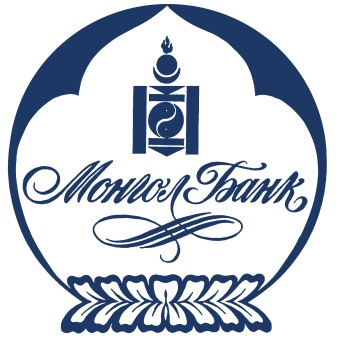 БАНКНЫ ТУХАЙ ХУУЛЬД НЭМЭЛТ, ӨӨРЧЛӨЛТ ОРУУЛАХ ТУХАЙ ХУУЛИЙН ТӨСЛИЙН ҮР НӨЛӨӨГ ҮНЭЛЭХ АЖЛЫН ТАЙЛАН2023 онАГУУЛГАНЭГ. ЕРӨНХИЙ ЗҮЙЛ	3ХОЁР. ШАЛГУУР ҮЗҮҮЛЭЛТИЙГ СОНГОСОН	3БАЙДАЛ, ҮНДЭСЛЭЛ	3ГУРАВ. ХУУЛИЙН ТӨСЛӨӨС ҮР НӨЛӨӨГ ҮНЭЛЭХ	4ХЭСГИЙГ ТОГТООСОН БАЙДАЛ	4ДӨРӨВ. ШАЛГУУР ҮЗҮҮЛЭЛТЭД ТОХИРОХ ШАЛГАХ ХЭРЭГСЛИЙН ДАГУУ ХУУЛИЙН ТӨСЛИЙН ҮР НӨЛӨӨГ ҮНЭЛСЭН БАЙДАЛ	6ТАВ.ҮР ДҮНГ ҮНЭЛЖ, ЗӨВЛӨМЖ ӨГСӨН БАЙДАЛ	12НЭГ. ЕРӨНХИЙ ЗҮЙЛБанкны тухай хуульд нэмэлт, өөрчлөлт оруулах тухай хуулийг дагаж мөрдөх журмын тухай хуульд өөрчлөлт оруулах тухай хуулийн төслийн зүйл, заалтад тодорхой шалгуур үзүүлэлтийн дагуу дүн шинжилгээ хийх, үр нөлөөг тооцох, давхардал, хийдэл, зөрчил байгаа эсэхийг тогтоох, арилгах, хуулийн зүйл, заалтыг ойлгомжтой, хэрэгжих боломжтой байдлаар боловсруулах, улмаар хуулийн төслийн чанарыг сайжруулахад тус үнэлгээний ажлын зорилго оршино.Банкны тухай хуульд нэмэлт, өөрчлөлт оруулах тухай хуулийг дагаж мөрдөх журмын тухай хуулийн төслийн /цаашид “хуулийн төсөл” гэх/ үр нөлөөний үнэлгээг Засгийн газрын 2016 оны 59 дүгээр тогтоолын 3 дугаар хавсралтаар баталсан “Хууль тогтоомжийн төслийн үр нөлөөг үнэлэх тооцох аргачлал”-д заасны дагуу дараах үе шаттайгаар гүйцэтгэлээ.Шалгуур үзүүлэлтийг сонгох;Хуулийн төслөөс үр нөлөө тооцох хэсгээ тогтоох;Урьдчилан сонгосон шалгуур үзүүлэлтэд тохирох шалгах хэрэгслийн дагуу үр нөлөөг тооцох;Үр дүнг үнэлэх, зөвлөмж өгөх.Хуулийн төслийн үр нөлөөг үнэлэхдээ үндсэн 5 шалгуур үзүүлэлтийн хүрээнд тэдгээрийг шалгах хэрэгслийг ашиглан хуулийн төслийн зохицуулалт нь уг хуулийн төслийг боловсруулах болсон үндэслэл, хэрэгцээ шаардлага, хуулийн төслийн зорилгод нийцсэн эсэх, зорилгод хүрэх боломжтой байдлаар тусгагдсан эсэх, хуулийн төсөл нь ойлгомжтой, зүйл, заалт нь өөр хоорондоо болон бусад хүчин төгөлдөр хууль тогтоомжтой нийцсэн эсэхийг дүгнэж, тэдгээрийн үр дүнд үндэслэн анхаарах асуудлын талаар хууль санаачлагчид зөвлөмж өгсөн.Тус үнэлгээгээр Банкны тухай хуульд нэмэлт, өөрчлөлт оруулах тухай хуулийг дагаж мөрдөх журмын тухай хуульд өөрчлөлт оруулах тухай хуулийн төсөл батлагдсанаар банкуудын хувь эзэмшлийн төвлөрлийг үргэлжлүүлэн бууруулснаар банкан дахь олон нийтийн оролцоо, хяналтыг нэмэгдүүлэх замаар банкны салбарын тогтвортой байдлыг хангах эрх зүйн орчин бүрдүүлж чадах эсэхэд хариулт өгнө.ХОЁР. ШАЛГУУР ҮЗҮҮЛЭЛТИЙГ СОНГОСОН БАЙДАЛ, ҮНДЭСЛЭЛТус үнэлгээний ажлыг хийж гүйцэтгэхдээ хуулийн төслийн зорилго, хамрах хүрээ, зохицуулах асуудалтай уялдуулан, аргачлалд дурдсан 6 шалгуур үзүүлэлтээс 5 шалгуур үзүүлэлтийг сонголоо. Үүнд:Зорилгод хүрэх байдалПрактикт хэрэгжих боломжОйлгомжтой байдалХүлээн зөвшөөрөгдөх байдалХарилцан уялдаа зэрэг болно.“Зорилгод хүрэх байдал” гэсэн шалгуур үзүүлэлтийн хүрээнд хуулийн төслийн зорилго нь үзэл баримтлалд тусгасан хуулийн төслийг боловсруулах болсон үндэслэл шаардлагад нийцсэн эсэх, нийтийн эрх ашиг, банкны харилцагч, хадгаламж эзэмшигчийн ашиг сонирхлыг хамгаалах, банкны салбарын тогтвортой байдлыг бэхжүүлэх хүрээнд банкуудын хувь эзэмшлийн төвлөрлийг үргэлжлүүлэн бууруулснаар банкан дахь олон нийтийн оролцоо, хяналтыг нэмэгдүүлэх шаардлагыг харгалзан хуулийн төслийн  зохицуулалт, арга хэмжээ нь хуулийн төслийн зорилгод хүрэх боломжтой байна уу гэдгийг үнэллээ. Энэхүү үнэлгээг хийхийн тулд хуулийн төслийн үзэл баримтлалтай танилцаж, хуулийн төсөл боловсруулах болсон үндэслэл, шаардлага, хуулийн төслийн зорилго болон зорилгод хүрэхэд чиглэгдсэн, мөн түүнийг тодорхой илэрхийлж чадахуйц арга хэмжээ, зохицуулалтыг сонгож авав.“Практикт хэрэгжих боломж” шалгуур үзүүлэлтийн хүрээнд хуулийн төслийн зохицуулалтыг дагаж мөрдөх буюу хэрэгжүүлэх боломж байгаа эсэх, мөн хэрэгжүүлэх субъект, байгууллага нь хэн байх вэ зэргээр энэхүү хуулийн төсөл нь хэрэгжүүлэх боломж, бололцоо байгаа эсэхийг судлах, урьдчилан үнэлэх зорилгоор энэхүү шалгуурыг сонгож авлаа.“Ойлгомжтой байдал” гэсэн шалгуур үзүүлэлтийн хүрээнд хуулийн төслийн зохицуулалт түүнийг хэрэглэх, хэрэгжүүлэх субъектүүдийн хувьд ойлгомжтой, логик дараалалтай эсэх, бусад зохицуулалттай нийцтэй эсэх, зохицол, давхцал байгаа эсэхийг шалгах үүднээс холбогдох этгээдээс санал авах, хуулийн төсөл нь Хууль тогтоомжийн тухай хууль, Хууль тогтоомжийн төсөл боловсруулах аргачлалд заасан шаардлагыг хангасан эсэхийг хянах байдлаар үнэлгээг хийхээр сонголоо. “Хүлээн зөвшөөрөгдөх байдал” гэсэн шалгуур үзүүлэлтийн хүрээнд хуулийн төслөөр үүрэг хүлээлгэсэн, шинэ бүтэц, чиг үүрэг нэмсэн зохицуулалтад шууд хамаарах этгээд хуулийн төслийн зохицуулалтыг хүлээн зөвшөөрөх эсэхийг шалгахын тулд сонгосон болно.“Харилцан уялдаа” гэсэн шалгуур үзүүлэлтийн хүрээнд хуулийн төслийг бүхэлд нь Монгол улсын Үндсэн хууль, Монгол улсын Олон улсын гэрээ, холбогдох бусад хуульд нийцсэн эсэхийг “Хууль тогтоомжийн үр нөлөөг үнэлэх аргачлал”-д заасан асуултад хариулах байдлаар үр нөлөөний үнэлгээг хийхээр сонгов.	Хуулийг хэрэгжүүлэхтэй холбоотой гарах зардлын тооцоог тусгайлан хийх тул цаг хугацаа, нөөцийн хэмнэлт хийх үүднээс “зардал тооцох” шалгуур үзүүлэлтийг сонгоогүй болно.ГУРАВ. ХУУЛИЙН ТӨСЛӨӨС ҮР НӨЛӨӨГ ҮНЭЛЭХ ХЭСГИЙГ ТОГТООСОН БАЙДАЛЗорилгод хүрэх байдал:Энэ шалгуур үзүүлэлтийн хүрээнд хуулийн төслийн үзэл баримтлалд тусгасан хуулийн төсөл боловсруулах болсон үндэслэл, хэрэгцээ шаардлага, хуулийн төслийн зорилгод хуулийн төслийн зохицуулалт нийцэж байгаа эсэхэд дүн шинжилгээ хийх үүднээс хуулийн төслийн үзэл баримтлалтай танилцаж, хуулийн төслийн зорилго нь хуулийн төсөл боловсруулах үндэслэл, хэрэгцээ шаардлагад нийцсэн эсэхийг шалгах, хуулийн төслийн зорилгыг хангахад чиглэсэн зохицуулалтыг хуулийн төслийн зорилготой харьцуулах байдлаар дүн шинжилгээ хийв.Манай улсын санхүүгийн салбарт банкны салбар үнэмлэхүй хувийг эзэлдгийн хувьд нийт эдийн засагт үзүүлэх нөлөөлөл ихтэй. 2021 онд Банкны тухай хуульд орсон нэмэлт, өөрчлөлтийн дагуу банкны салбарт олон нийтийн оролцоо хяналтыг бий болгох, банкны засаглалыг сайжруулах хүрээнд нээлттэй, ил тод болгох, хувьцаа эзэмшлийн төвлөрлийг бууруулж нэг этгээд дангаар болон холбогдох этгээдийн хамт эзэмших хувьцааны хэмжээг 20 хувиас дээшгүй байх шаардлагыг тусгасан.  Дээрх шаардлагыг тогтоосон хугацаанд буюу 2023 оны 12 дугаар сарын 31-ний өдрийн дотор хангахгүй тохиолдолд банкны хувьцаа эзэмшигчийн хуульд заасан эрхүүдийг түдгэлзүүлэхээс гадна Банкны тухай хуулийн 36.1 дэх хэсэгт заасан шаардлагыг хангаагүй хэсэгт хамаарах хувьцаа, хувьцаанд хамаарах хэсгийг өөрийн хөрөнгөөс хасаж тооцох болон хууль тогтоомжид заасан бусад албадлагын арга хэмжээг авахаар хуульчилсан бөгөөд албадлагын арга хэмжээг 2023 оны 12 дугаар сарын 31-ний өдрөөс авч эхлэх үндэслэл үүсэх юм.Улсын Их Хурлаас 2021 оны 01 дүгээр сарын 29-ний өдөр баталсан Банкны тухай хуульд нэмэлт, өөрчлөлт оруулах тухай хууль, тус хуулийг дагаж мөрдөх журмын тухай хуулиар системд нөлөө бүхий банкуудыг нээлттэй хувьцаат компани хэлбэрээр өөрчлөн байгуулах шаардлагын дагуу Хаан, Худалдаа хөгжлийн, Голомт, Хас, Төрийн банкуудаас анх удаагаа хувьцаагаа олон нийтэд санал болгон, хөрөнгийн зах зээл дээр гаргасан. Банкны хувь эзэмшлийн төвлөрлийг бууруулах үйл явц нь “Активын чанарын үнэлгээ”-г олон улсын хөндлөнгийн аудитын компаниар үнэлүүлэх болсонтой холбогдуулан “банкны системд нөлөө бүхий банкууд”-ыг нээлттэй хувьцаат компани болгох зохицуулалтыг 2023 оны 06 дугаар сарын 30 хүртэл хойшлуулсан, хөрөнгийн зах зээлийн хязгаарлагдмал нөөц, олон улсын эдийн засгийн нөхцөл байдал, банкууд олон улсын хөрөнгийн зах зээл дээр хувьцаагаа гаргах үйл ажиллагаанд ихээхэн цаг хугацаа шаардагдаж байгаа, прокурорын байгууллагаас зарим банкуудын нөлөө бүхий хувьцаа эзэмшигчдийн хөрөнгийн шилжих хөдөлгөөнийг тодорхойгүй хугацаагаар хязгаарласан зэрэг гадаад, дотоодын хүчин зүйлсээс хамаарч ихэнх банкуудын хувьд цаг хугацаандаа шаардлагыг биелүүлэх боломж хязгаарлагдмал байна.Дээрх зорилгыг харгалзан Хуулийн төслийн зохицуулалт нь хуулийн төслийн зорилгыг хангахад чиглэсэн эсэхийг үнэлэх үүднээс хуулийн төслийн зорилгод хүрэхэд чиглэсэн дараах зохицуулалтын үр нөлөөг үнэлэхээр сонголоо. Практикт хэрэгжих боломж:Энэ шалгуур үзүүлэлтийн хүрээнд хуулийн төслийн зохицуулалт нь практикт хэрэгжих боломж байна уу гэдгийг үнэлэх үүднээс хуулийн төслөөр шинээр бий болгож байгаа чиг үүрэг, эрх хэмжээ, бүрэн эрхийг хэрэгжүүлэхтэй холбоотой дараах зохицуулалтыг сонгож авлаа.Ойлгомжтой байдал:Энэхүү шалгуур үзүүлэлтийн хүрээнд хуулийн төслийг боловсруулалтын хувьд, Хууль тогтоомжийн төсөл боловсруулах аргачлалд заасан шаардлагыг хангасан эсэх, түүнчлэн хэрэглэх, хэрэгжүүлэх этгээдүүд хуулийг нэг мөр ойлгож хэрэглэх, хэрэгжүүлэх субъектүүдийн хувьд ойлгомжтой, логик дараалалтайгаар боловсруулсан эсэхийг шалгахын тулд хуулийн төслийг бүхэлд нь сонгон авч баталгаажууллаа.ДӨРӨВ. ШАЛГУУР ҮЗҮҮЛЭЛТЭД ТОХИРОХ ШАЛГАХ ХЭРЭГСЛИЙН ДАГУУ ХУУЛИЙН ТӨСЛИЙН ҮР НӨЛӨӨГ ҮНЭЛСЭН БАЙДАЛӨмнөх үе шатуудад хуулийн төслийн үр нөлөөг үнэлэх шалгуур үзүүлэлтийг сонгож, үр нөлөөг үнэлэх хэсгээ тогтоосон бөгөөд урьдчилан сонгосон шалгуур үзүүлэлтэд тохирсон аргачлалд тодорхойлогдсон дараах шалгах хэрэгслүүд байна.Дээрх шалгах хэрэгслийн дагуу хуулийн төслийн үр нөлөөг дараах байдлаар үнэллээ.Зорилгод хүрэх байдалд хийсэн үнэлгээ:Одоо үйл ажиллагаа явуулж байгаа 12 банкны хувь эзэмшлийн төвлөрлийг авч үзвэл цөөн тооны томоохон хувьцаа эзэмшигчдэд суурилсан бүтэцтэй, хувьцааны төвлөрөл өндөртэй бөгөөд хамгийн өндөр хувьцаа эзэмшиж байгаа эхний 3 хувьцаа эзэмшигчид нь тухайн банкныхаа хувь нийлүүлсэн хөрөнгийн дийлэнх хувийг эзэмшиж байна. Монголбанк, Олон улсын байгууллагууд-аас хийсэн тайлан, судалгаа нь макро зохистой бодлогыг боловсронгуй болгох, Олон Улсын Базелийн үндсэн зарчимд нийцсэн банкны засаглалын зохицуулалт болон эрсдэлд суурилсан хяналт шалгалтыг үргэлжлүүлэх хүрээнд банкны оновчтой хяналт шалгалтын үнэлгээний аргачлалыг нэвтрүүлэх шаардлагатайг онцолсон. Тухайлбал, банкнууд өөрийн хөрөнгө болон хөрвөх чадварын хүрэлцээ, дотооддоо үнэлсэн стресс тестийн үр дүнгийн талаарх мэдээллийг олон нийтэд мэдээлэх нь банкны системийн тогтвортой байдлыг нэмэгдүүлэх ач холбогдолтой байна. Банкны салбарын шинэтгэлийн хөтөлбөрийн хэрэгжилтийн талаарх банкуудын тайланд банкуудын хувь нийлүүлсэн хөрөнгийн төвлөрлийг бууруулах арга хэмжээ  нь олон улсын хөрөнгийн зах зээл, боломжит хөрөнгө оруулагчдаас хамааралтай байгаа бөгөөд хувь нийлүүлсэн хөрөнгийн хувьцаа эзэмшигчдийн төвлөрлийг нэгэн зэрэг богино хугацаанд бууруулах нь боломжит цөөн тооны хөрөнгө оруулагчдад болгоомжлол үүсгэх, шийдвэрээ гаргахгүй байх, улмаар эх үүсвэрээ хумих зэргээр банкны салбарын тогтвортой байдалд сөргөөр нөлөөлөх эрсдэлтэй болохыг дурдсан байна.Түүнчлэн Банкны тухай хуульд нэмэлт өөрчлөлт оруулах тухай хуулийн шаардлага мөрдөгдөж эхэлсэн даруйд Ковид-19 цар тахлаас шалтгаалан тогтоосон тодорхой хязгаарлалт, ердийн үйл ажиллагааны идэвхжил суларснаас банкуудаас шинэ хөрөнгө оруулалт эрэлхийлэх боломж харьцангуй хязгаарлагдмал байсан, Монголын хөрөнгийн захын өнөөгийн нөөц багтаамж  болон гадаад хөрөнгө оруулалтын татварын хэмжээ өндөр, Төв банкны бодлогын хүү өндөр зэрэг хөрөнгө оруулалтын орчин таатай бус байгааг харгалзан үзэхэд банкуудын хувьцаа эзэмшлийн төвлөрлийг дийлэнх банкуудаас 2 сар хүрэхгүй хугацаанд багтаан бууруулах боломжгүй байнаИймд санхүүгийн салбарын тогтвортой байдлыг хангах, банкны салбарын нийт хувьцаа эзэмшигчийн өмчилж байгаа хувьцааны үнэ цэнийг хадгалах, банкны хувь эзэмшлийн төвлөрлийг бууруулах зохицуулалтыг банкны салбарт амжилттай хэрэгжүүлэх зорилгын хүрээнд шаардлагатай дэмжлэгийг банкуудад үзүүлэх нь зүйтэй гэж Монголбанкны зүгээс үзэж байна.Энэ хүрээнд Банкны тухай хуульд нэмэлт, өөрчлөлт оруулах тухай хуулийг дагаж мөрдөх, журмын тухай хуулийн 5 дугаар зүйлд өөрчлөлт оруулан Банкны тухай хуулийн 36.1-д заасан шаардлагыг биелүүлэх хугацааг хоёр жилээр сунгаж, 2026 оны 12 дугаар сарын 31-ний өдөр болгох өөрчлөлтийг тусгажээ. Хуульд дээрх зохицуулалтууд нэмж туссанаар Банкны шинэтгэлийн хөтөлбөр бодитой хэрэгжих боломж бүрдэх бөгөөд банкны үнэ цэнийг алдагдуулахгүйгээр, гадаад, дотоодын хөрөнгө оруулагчид, ялангуяа Монгол Улс гишүүнээр нь орсон, гишүүддээ үйлчилдэг олон улсын санхүүгийн байгууллагаас банкуудад хөрөнгө оруулах боломж бүрдэж хуулийн үндсэн зорилго биелэх гол нөхцөлийг бүрдүүлнэ гэж үзлээ. Мөн энэхүү үйл ажиллагааг тодорхой үе шаттай хэрэгжүүлэх нь банк болон зохицуулах байгууллагаас хамтын ажиллагааг шаардах бөгөөд хугацааны эцэст тулгарсан арга хэмжээг бус шаардлагатай арга хэмжээг тухай бүр авч байх талаас илүү боломж олгохоор байна.Практикт хэрэгжих боломжид хийсэн үнэлгээ:Банкны тухай хуульд нэмэлт, өөрчлөлт оруулах тухай хуулийг дагаж мөрдөх журмын тухай хуулийн 5 дугаар зүйлд дүн шинжилгээ хийсэн байдал: Банк санхүүгийн салбарын тогтвортой байдлыг хангах, банкны салбарын нийт хувьцаа эзэмшигчийн өмчилж байгаа хувьцааны үнэ цэнийг хадгалах, банкны хувь эзэмшлийн төвлөрлийг бууруулах зохицуулалтыг банкны салбарт амжилттай хэрэгжүүлэхэд шаардлагатай дэмжлэгийг банкуудад үзүүлэх хүрээнд Банкны тухай хуульд нэмэлт, өөрчлөлт оруулах тухай хуулийг дагаж мөрдөх журмын тухай хуульд нэмэлтээр 71 дүгээр зүйлийг оруулан Банкны тухай хуулийн 36.1 дэх хэсгийн дагаж мөрдөх хугацааг сунгаснаар банкны хувьцаа эзэмшигчдийн төвлөрлийг бууруулахад эерэг нөлөө үзүүлэхээр байна. Санхүүгийн зохицуулах хороо, Олон улсын байгууллагуудын зүгээс Монголын хөрөнгийн зах зээлийн нөөц хязгаарлагдмал байгаагаас банкнуудын хувьцааны үнэ тогтворгүй, хэлбэлзэл өндөртэй байгаа нь нэг хувьцаа эзэмшигчийн 20 хувийн хязгаарыг одоо мөрдөгдөж байгаа хуулийн хугацаанд биелүүлэх боломж хязгаарлагдмал байгааг онцолж, хуулийн хугацааг өөрчлөн тогтоох нь илүү үр нөлөөтэй бөгөөд тухайн банкны онцлогт тохирсон урт хугацааны хөрөнгө оруулагчдыг татах боломжийг бүрдүүлэх талаар зөвлөсөн. Ойлгомжтой байдлыг судлах хүрээнд хийсэн үнэлгээ:Хуулийн төсөл нь хэрэгжүүлэх, хэрэглэх этгээдэд ойлгомжтой байдлаар томьёологдсон эсэхийг тогтоох зорилгоор Санхүүгийн зохицуулах хороо, Хадгаламжийн даатгалын корпораци, Монголын банкны холбооны төлөөлөл буюу хуулийн төслийг боловсруулахад оролцсон Ажлын хэсгийн гишүүдээс санал авахад хуулийн төслийн ойлгомжтой байдал хэсэгт ямар нэгэн санал өгөөгүй болно.Түүнчлэн энэхүү шалгах хэрэгслийн дагуу хуулийн төслийг Хууль тогтоомжийн тухай хуулийн 29 дүгээр зүйлд заасан хууль тогтоомжийн төслийн эх бичвэрийн агуулгад тавих нийтлэг шаардлага, 30 дугаар зүйлд заасан хуулийн төслийн хэл зүй, найруулгад тавих нийтлэг шаардлагад нийцүүлэн боловсруулсан эсэхийг Хууль тогтоомжийн тухай хуулийн дараах заалтад заасан шаардлагыг хангасан эсэхэд хариулт өгөх замаар шалгалаа. Хуулийн төслийн уялдаа холбоог шалгах үзүүлэлтийн хүрээнд хийсэн үнэлгээ:Хууль тогтоомжийн төслийн үр нөлөө үнэлэх аргачлалд заасан дараах асуултад хариулах замаар хуулийн төслийн уялдаа холбоог бүхэлд нь шалгахыг зорилоо.  ТАВ.ҮР ДҮНГ ҮНЭЛЖ, ЗӨВЛӨМЖ ӨГСӨН БАЙДАЛБаримтжуулалт:Хуулийн төслийн үр нөлөөг үнэлэхэд ашигласан дараах баримт бичиг, мэдээлэл, тоо баримтыг цуглуулан үр нөлөөг тооцох ажиллагааны тайланд баримтжуулж хавсаргалаа.Улсын Их Хурлын 2016 оны 19 дүгээр тогтоолоор баталсан “Монгол Улсын тогтвортой хөгжлийн үзэл баримтлал -2030Улсын Их Хурлын 2019 оны 98 дугаар тогтоолоор баталсан “Төрөөс мөнгөний бодлогын талаар 2020 онд баримтлах үндсэн чиглэл”-ийн 2.2 дахь хэсэг;Засгийн газрын 2017 оны 299 дугаар тогтоолоор баталсан “Монгол Улсын санхүүгийн зах зээлийг 2025 он хүртэл хөгжүүлэх үндэсний хөтөлбөр”Банкны тухай хуульд нэмэлт, өөрчлөлт оруулах тухай хуулийг дагаж мөрдөх журмын тухай хуульд  өөрчлөлт оруулах тухай хуулийн төслийн үзэл баримтлал, хуулийн төсөл;Банкны тухай хуульд нэмэлт, өөрчлөлт оруулах тухай хуулийг дагаж мөрдөх журмын тухай хуульд  өөрчлөлт оруулах тухай хуулийн төслийн талаарх танилцуулга;Үнэлэлт дүгнэлт:Энэхүү үнэлгээний ажлын явцад албан бичгээр санал авах, олон улсын туршлага болон эрдэмтдийн хийсэн судалгаа, улс орнуудын сайн туршлага бүхий хуультай харьцуулах, давхардал хийдлийг илрүүлэхээр хүчин төгөлдөр үйлчилж байгаа хууль тогтоомж болон олон улсын сайн туршлагатай харьцуулсан дүн шинжилгээ хийх зэрэг аргыг хэрэглэснээс гадна энэ асуудлын хүрээнд хийгдсэн албан ёсны судалгааг ашигласан болно.Хуулийн төслийн зорилго нь хуулийн төслийг боловсруулах болсон хэрэгцээ шаардлага, үндэслэлүүдтэй нийцэх эсэхэд, мөн хуулийн төслийн зорилгыг уг хуулийн  төслийн зохицуулалт хангаж, илэрхийлж чадахаар бүрэн гүйцэд томьёологдсон эсэхэд үнэлгээ хийхэд хуулийн төслийн зорилго үзэл баримтлалд тусгасан хуулийн төсөл боловсруулах хэрэгцээ шаардлага, үндэслэлийг бүрэн илэрхийлж чадсан байна. Зөвлөмж:Банкны тухай хуульд нэмэлт, өөрчлөлт оруулах тухай хуулийг дагаж мөрдөх журмын тухай хуулийн төслийг банкуудын хувь эзэмшлийн төвлөрлийг бууруулж, шинэ хөрөнгө оруулагчаар дамжуулан банкны зохистой засаглалыг сайжруулах, шат дараалсан хяналтын хэрэгжилтийг хангуулах, банкны төвлөрлийн эрсдэлийг бууруулж, хязгаарлалтыг мөрдүүлэх, өөрийн хөрөнгийн бүтэц, чанарыг сайжруулах, эрсдэл даах чадварыг нэмэгдүүлэх, банк дахь олон нийтийн оролцоо хяналтыг бий болгох, улмаар банк, санхүүгийн салбарын тогтвортой байдлыг хангах эрх зүйн орчныг боловсронгуй болгох зорилготойгоор боловсруулсан байна.Хуулийн төслийн үр нөлөөг “Хууль тогтоомжийн төслийн үр нөлөөг үнэлэх аргачлал”-ын дагуу үнэлэхэд Банкны тухай хуулийг дагаж мөрдөх журмын тухай хуульд  өөрчлөлт оруулах тухай хуулийн төсөл нь хуулийн төслөөр тавьсан зорилгодоо хүрэх боломжтой, хуулийн төсөл боловсруулах шаардлагад нийцсэн байдлаар боловсруулагдсан байна.___oOo___БАНКНЫ ТУХАЙ ХУУЛЬД НЭМЭЛТ, ӨӨРЧЛӨЛТ ОРУУЛАХ ТУХАЙ ХУУЛИЙГ ДАГАЖ МӨРДӨХ ЖУРМЫН ТУХАЙ5 дугаар зүйл. Энэ хууль хүчин төгөлдөр болохоос өмнө байгуулагдсан банк Банкны тухай хуулийн 36.1-д заасан шаардлагыг 2026 оны 12 дугаар сарын 31-ний өдрийн дотор хангасан байна.Д/дШалгуур үзүүлэлтҮр нөлөөг үнэлэх хэсэгТохирох шалгах хэрэгсэл1Зорилгод хүрэх байдалБанкны тухай хуульд нэмэлт, өөрчлөлт оруулах тухай хуулийг дагаж мөрдөх журмын тухай хууль (2021)5 дугаар зүйл.Энэ хууль хүчин төгөлдөр болохоос өмнө байгуулагдсан банк Банкны тухай хуулийн 36.1-д заасан шаардлагыг 2026 оны 12 дугаар сарын 31-ний өдрийн дотор хангасан байна.Зорилгод дүн шинжилгээ хийх2Ойлгомжтой байдалХуулийн төсөл бүхэлдээОйлгомжтой байдлыг судлах3Харилцан уялдааХуулийн төсөл бүхэлдээХуулийн төслийн уялдаа холбоог шалгах5 дугаар зүйл. Энэ хууль хүчин төгөлдөр болохоос өмнө байгуулагдсан банк Банкны тухай хуулийн 36.1-д заасан шаардлагыг 2026 оны 12 дугаар сарын 31-ний өдрийн дотор хангасан байна.№Санал ирүүлсэн байгууллагын нэрСаналын агуулгаОйлгомжгүй байгаа хуулийн төслийн зохицуулалт1МонголбанкСанхүүгийн зохицуулах хорооХадгаламжийн даатгалын корпорациБанкны тухай хуульд нэмэлт, өөрчлөлт оруулах тухай хуулийг дагаж мөрдөх журмын тухай хуулийн төсөл нь зөв ойлгож, хэрэгжүүлэх боломжтой байдлаар боловсруулагдсан байна.-Хууль тогтоомжийн тухай хуулийн 29 дүгээр зүйлд заасан Хуулийн төслийн эх бичвэрийн агуулгад тавих нийтлэг шаардлагаХууль тогтоомжийн тухай хуулийн 29 дүгээр зүйлд заасан Хуулийн төслийн эх бичвэрийн агуулгад тавих нийтлэг шаардлагаХууль тогтоомжийн тухай хуулийн зохицуулалтХуулийн төслийн зохицуулалтад үнэлгээ хийсэн байдал29.1.1. Монгол Улсын Үндсэн хууль, Монгол Улсын олон улсын гэрээнд нийцсэн, бусад хууль, үндэсний аюулгүй байдлын үзэл баримтлалтай уялдсан байх;“Төрөөс мөнгөний бодлогын талаар 2020 онд баримтлах үндсэн чиглэл”-ийн 2.2-т “Банкны салбарын эрсдэл даах чадварыг нэмэгдүүлэх, зохистой засаглалын зарчим, олон нийтийн оролцоо, хяналтыг бий болгох зорилгоор хууль, эрх зүйн зохицуулалтыг бий болгож, системийн нөлөө бүхий банкны хувь эзэмшлийн төвлөрлийг бууруулах талаар банкуудыг хугацаатай үүрэгжүүлэх арга хэмжээг авна” гэж, “Монгол Улсын тогтвортой хөгжлийн үзэл баримтлал-2030”, “Монгол Улсын санхүүгийн зах зээлийг 2025 он хүртэл хөгжүүлэх үндэсний хөтөлбөр”-т банкны салбарын өөрийн хөрөнгийг нэмэгдүүлж, эрсдэл даах чадварыг сайжруулах хүрээнд системийн нөлөө бүхий банкуудыг хувьцаат компанийн хэлбэрт шилжүүлэх бодлого баримталж, хувьцааг хөрөнгийн бирж дээр арилжаалдаг болох эрх зүйн орчныг бүрдүүлэхээр заасан. Хуулийн төслийн зохицуулалтууд нь Монгол Улсын олон улсын гэрээнд нийцэх бөгөөд хүчин төгөлдөр мөрдөгдөж байгаа бусад хууль тогтоомжтой зөрчилдөх зохицуулалт агуулаагүй шаардлагыг хангасан байна.29.1.2.тухайн хуулиар зохицуулах нийгмийн харилцаанд хамаарах асуудлыг бүрэн тусгасан байх;Уг шаардлагыг хангасан байна.29.1.3.тухайн хуулиар зохицуулах нийгмийн харилцааны хүрээнээс хальсан асуудлыг тусгахгүй байх;Уг шаардлагыг хангасан байна.29.1.4.тухайн хуулиар зохицуулах нийгмийн харилцаанд үл хамаарах хуульд нэмэлт, өөрчлөлт оруулах буюу хүчингүй болсонд тооцох тухай заалт тусгахгүй байх;Уг шаардлагыг хангасан байна.29.1.5.зүйл, хэсэг, заалт нь хоорондоо зөрчилгүй байх;Уг шаардлагыг хангасан байна.29.1.6.хэм хэмжээ тогтоогоогүй, тунхагласан шинжтэй буюу нэг удаа хэрэгжүүлэх заалт тусгахгүй байх;Уг шаардлагыг хангасан байна.29.1.7.бусад хуулийн заалтыг давхардуулан заахгүйгээр шаардлагатай бол түүнийг эш татах, энэ тохиолдолд эшлэлийг тодорхой хийж, хуулийн нэр болон хэвлэн нийтэлсэн албан ёсны эх сурвалжийг бүрэн гүйцэд заасан байх;Уг шаардлагыг хангасан байна.29.1.8.тухайн хуулиар зохицуулах нийгмийн харилцаа, хуулийн үйлчлэх хүрээ, эрх зүйн харилцаанд оролцогч хүн, хуулийн этгээдийн эрх, үүрэг, зохицуулалтад удирдлага болгох, харгалзан үзэх нөхцөл байдал, нийтийн эрх зүйн этгээдийн чиг үүрэг, эрх хэмжээ, тэдгээрийг биелүүлэх журам;Уг шаардлагыг хангасан байна.29.1.9.шаардлагатай тохиолдолд эрх зүйн хэм хэмжээг зөрчсөн этгээдэд хүлээлгэх хариуцлагын төрөл, хэмжээ, хуулийн хүчин төгөлдөр болох хугацаа, хууль буцаан хэрэглэх тухай заалт, хуулийг дагаж мөрдөх журмын зохицуулалт, бусад хуулийн зүйл, заалтыг хүчингүй болсонд тооцох, хасах заалт;Уг шаардлагыг хангасан байна.29.1.10.шаардлагатай тохиолдолд бусад хуульд нэмэлт, өөрчлөлт оруулах болон хууль хүчингүй болсонд тооцох тухай дагалдах хуулийн төслийг боловсруулсан байх;Уг шаардлагыг хангасан байна.29.1.11.хуулийн төсөл нь хуулийн зорилго гэсэн зүйлтэй байж болох бөгөөд зорилгод тус хуулиар хангахаар зорьж байгаа иргэний үндсэн эрх, бэхжүүлэх үндсэн зарчим, хүрэх үр дүнг тусгана.Хуулийн төсөл нь Банкны тухай хуульд нэмэлт, өөрчлөлт оруулах хуулийн төсөл бөгөөд Банкны тухай хуулийн зорилго, зарчимд нийцсэн болно.Хууль тогтоомжийн тухай хуулийн 30 дугаар зүйлд заасан Хуулийн төслийн хэл зүй, найруулгад тавих нийтлэг шаардлагаХууль тогтоомжийн тухай хуулийн 30 дугаар зүйлд заасан Хуулийн төслийн хэл зүй, найруулгад тавих нийтлэг шаардлага30.1.1.Монгол Улсын Үндсэн хууль, бусад хуульд хэрэглэсэн нэр томьёог хэрэглэх;Уг шаардлагыг хангасан байна.30.1.2.нэг нэр томьёогоор өөр өөр ойлголтыг илэрхийлэхгүй байх;Уг шаардлагыг хангасан байна.30.1.3.үг хэллэгийг монгол хэл бичгийн дүрэмд нийцүүлэн хоёрдмол утгагүй товч, тодорхой, ойлгоход хялбараар бичих;Уг шаардлагыг хангасан байна.30.1.4.хүч оруулсан нэр томьёо хэрэглэхгүй байх;Уг шаардлагыг хангасан байна.30.1.5.жинхэнэ нэрийг ганц тоон дээр хэрэглэх.Уг шаардлагыг хангасан байна.Д/дАсуултХариулт буюу дүн шинжилгээ1Хуулийн төслийн зохицуулалт тухайн хуулийн зорилттой нийцэж байгаа эсэх;Хуулийн төслийн зохицуулалт нь Банкны тухай  хуулийн 1.1-т заасан зорилтод нийцэж байна.2Хуулийн төслийн “Хууль тогтоомж” гэсэн хэсэгт заасан хуулиудын нэр тухайн харилцаанд хамаарах хууль мөн эсэх;Хуулийн төслийн 2 дугаар зүйлд заасан Монгол Улсын Үндсэн хууль, Төв банк /Монголбанк/-ны тухай хууль, Компанийн тухай хууль, Үнэт цаасны зах зээлийн тухай хууль, Мөнгө угаах болон терроризмыг санхүүжүүлэхтэй тэмцэх тухай хууль, Зөвшөөрлийн тухай хууль, Хуулийн этгээдийн улсын бүртгэлийн тухай хууль, энэ хууль болон эдгээртэй нийцүүлэн гаргасан хуулийн төсөлд болон төслөөр зохицуулах харилцаанд хамаарна.3Хуулийн төсөлд тодорхойлсон нэр томьёо тухайн хуулийн төслийн болон бусад хуулийн нэр томьёотой нийцэж байгаа эсэх;Хуулийн төсөл нь Банкны тухай хуульд нэмэлт, өөрчлөлт оруулах тухай хуулийг дагаж мөрдөх журмын тухай хуульд өөрчлөлт хэлбэрээр боловсруулагдсан тул хуулийн нэр томьёоны тодорхойлолттой бүрэн нийцэж байна. 4Хуулийн төслийн зүйлийн нэр тухайн зүйлд байгаа хэсэг, заалтын агуулгатай нийцэж байгаа эсэх;Хуулийн төслийн зүйлийн нэр тухайн зүйлд байгаа хэсэг, заалтын агуулгатай нийцэж байгаа болно.5Хуулийн төслийн зүйл, заалт тухайн хуулийн төсөл болон бусад хуулийн заалттай нийцэж байгаа эсэх;Хуулийн төслийн зүйл, заалт тухайн хуулийн төсөл болон бусад хуулийн заалттай нийцэж байна.6Хуулийн төслийн зүйл, заалт тухайн хуулийн төслийн болон бусад хуулийн заалттай давхардсан эсэх;Хуулийн төслийн зүйл, заалт тухайн хуулийн төслийн болон бусад хуулийн заалттай давхардаагүй.7Хуулийн төсөлд тухайн хуулийн төсөл болон бусад хуулиас авсан  эшлэлийг зөв хийсэн эсэх;Хуулийн төсөлд тухайн хуулийн төслөөс болон бусад хуулиас эшлэл авсан зохицуулалтууд нь зөв хийгдсэн байна.8Хуулийн төсөлд төрийн байгууллагын гүйцэтгэх чиг үүргийг давхардуулан тусгасан эсэх;Хуулийн төсөлд төрийн байгууллагын гүйцэтгэх чиг үүргийг давхардуулан тусгасан зохицуулалт байхгүй байна.9Хуулийн төслийг хэрэгжүүлэх этгээдийг тодорхой тусгасан эсэх;Хуулийн төсөлд Монголбанк болон арилжааны банкны чиг үүргийг ялгамжтай тодорхойлж тодорхой тусгаж өгсөн.10Тухайн хуулийн төсөлд тусгасан тусгай зөвшөөрөлтэй холбоотой зохицуулалтыг Зөвшөөрлийн тухай хуульд тусгасан эсэх;Банкны үйл ажиллагаа эрхлэх тусгай зөвшөөрлийг хуулийн шаардлага хангасан банканд олгох, шаардлага хангаагүй банкны зөвшөөрлийг хүчингүй болгох зохицуулалтыг тусгасан.12Монгол Улсын Үндсэн хууль болон Монгол Улсын олон улсын гэрээнд заасан хүний эрхийг хязгаарласан зохицуулалт тусгасан эсэх;Монгол Улсын Үндсэн хууль болон Монгол Улсын олон улсын гэрээнд заасан хүний эрхийг хязгаарласан зохицуулалт тусгагдаагүй байна.13Хуулийн төслийн зүйл, заалт жендерийн эрх тэгш байдлыг хангасан эсэх;Хуулийн төслийн зүйл, заалт жендерийн эрх тэгш байдалд нөлөөлөх, холбогдох зохицуулалт агуулаагүй байна.14Хуулийн төсөлд шударга бус өрсөлдөөнийг бий болгоход чиглэсэн заалт тусгагдсан эсэх;Хуулийн төсөлд шударга бус өрсөлдөөнийг бий болгоход чиглэсэн заалт тусгагдаагүй байна.15Хуулийн төсөлд авлига, хүнд суртлыг бий болгоход чиглэсэн заалт тусгагдсан эсэх;Хуулийн төсөлд авлига, хүнд суртлыг бий болгоход чиглэсэн заалт тусгагдаагүй байна.16Хуулийн төсөлд тусгасан хориглосон зохицуулалтыг зөрчсөн этгээдэд хүлээлгэх хариуцлагын талаар тодорхой тусгасан эсэх.Хуулийн төслийн 2 дугаар зүйлд банкны хууль тогтоомжийг зөрчсөн этгээдэд хүлээлгэх хариуцлагын арга хэмжээг Банкны тухай хуулийн 7 дугаар бүлэгт шинээр тусгахаар болсон.